DEKLARACJA 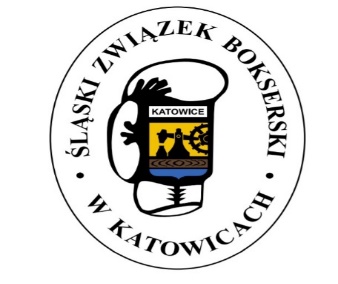 PRZYSTĄPIENIA DO ŚLĄSKIEGO ZWIĄZKU BOKSERSKIEGO	Niżej podpisany UKS/KS/Stowarzyszenie sportowe zgłasza się niniejszym na członka Śląskiego Związku Bokserskiego i zobowiązuje się do ścisłego stosowania i przestrzegania Statutu, Uchwał oraz Regulaminów Śląskiego Związku BokserskiegoNazwa Klubu/Stowarzyszenia – 									  Adres i siedziba - 											Telefon:					E-mail:						Numer i data wpisu do rejestru/ewidencji lub KRS wraz z dokumentem poświadczającym obecny Zarząd Klubu/Stowarzyszenia - 																					Imię i nazwisko Prezesa Klubu/Stowarzyszenia - 						Imię i nazwisko Trenera/Instruktora, nr licencji PZB - 																			Informacje dotyczące infrastruktury szkoleniowej i wyposażenia (np. sala treningowa, siłownia, ring bokserski) - 																																					Czy w miejscu działalności Klubu/Stowarzyszenia istnieje sala/obiekt na którym mogą odbywać się zawody bokserskie. Jeżeli tak to jaka jest pojemność sali/obiektu? - 																													   (Pieczęć)							     (Podpis osób upoważnionych)																					(miejscowość, data)UWAGA: Klub/Stowarzyszenie zobowiązuje się do wpłacenia ustalonej kwoty z tytułu wpisowego i składki rocznej w terminie złożenia deklaracji.ZATWIERDZAM				Nr w ewidencji ŚZB	- Dane do przelewu:ŚLĄSKI ZWIĄZEK BOKSERSKIUl. Krzywa 4/240-061 KatowiceNIP 954-00-08-168, REGON 271574478Nr konta bankowego: 93 1560 1108 0000 9060 0005 7685 GNB I O. w Katowicach